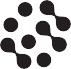 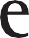 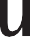 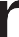 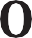 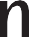 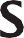 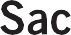 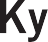 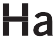 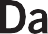 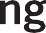 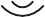 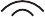 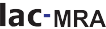 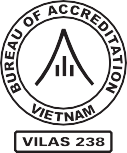 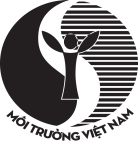 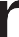 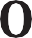 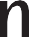 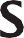 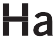 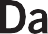 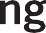 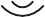 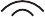 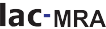 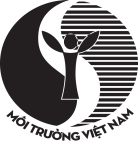 PHIẾU THU THẬP THÔNG TIN KHÁCH HÀNGNếu quý khách hàng đã từng điền thông tin với phiếu này và không cập nhật thêm thông tin mới thì chỉ cần điền tên công ty vào mục 1.1Quý khách hàng vui lòng ghi đúng, rõ ràng và đầy đủ các thông tin trong phiếu này để thuận tiện cho việc xuất kết quả, hóa đơn tài chính và liên lạc khi cần thiếtEurofins-SKHĐ sẽ không chịu trách nhiệm về tất cả các thông tin khách hàng cung cấp trong phiếu này.Eurofins-SKHĐ sẽ không thay đổi thông tin sau khi phát hành kết quả và hóa đơn tài chính.2. THÔNG TIN LIÊN LẠC(Nếu thông tin của 3 mục “người gửi mẫu”, “người nhận kết quả” và “người nhận hóa đơn” giống nhau, quý khách hàng chỉ cần điền thông tin vào mục “người gửi mẫu” (mục 2.1), các mục khác chỉ cần ghi “như trên”)THÔNG TIN NGƯỜI GỬI MẪUTên khách hàng :...............................................................................................................................................................................................Điện thoại: .........................................................................................................................................................................................................Email:.................................................................................................................................................................................................................THÔNG TIN NGƯỜI NHẬN KẾT QUẢ(Nếu thông tin trùng với thông tin “người gửi mẫu”, quý khách hàng chỉ cần ghi “giống mục 2.1”)Tên khách hàng: ................................................................................................................................................................................................Điện thoại :.........................................................................................................................................................................................................Email:.................................................................................................................................................................................................................THÔNG TIN NGƯỜI NHẬN HÓA ĐƠN(Nếu thông tin trùng với thông tin “người gửi mẫu” hoặc “người nhận kết quả”, quý khách hàng không cần điền mục này chỉ cần điền “giống mục 2.1” hoặc “giống mục 2.2”)Tên khách hàng: ................................................................................................................................................................................................Điện thoại :.........................................................................................................................................................................................................Email:.................................................................................................................................................................................................................EUROFINS SAC KY HAI DANG COMPANY LIMITED79 Truong Dinh Street, District 1, HCMC, Vietnam Web: www.eurofins.vnTel: (84.8) 3823 9643 / 3824 8814Fax: (84.8) 3823 9872Email: VN01_ASM_HCMC@eurofins.comNo Document	: EHC-QP-21/F01Version	06Date of Issue	: 25/10/2016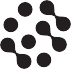 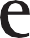 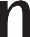 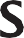 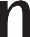 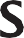 Mã số:...........................................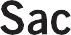 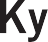 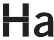 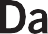 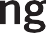 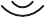 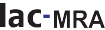 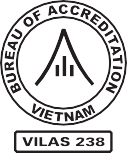 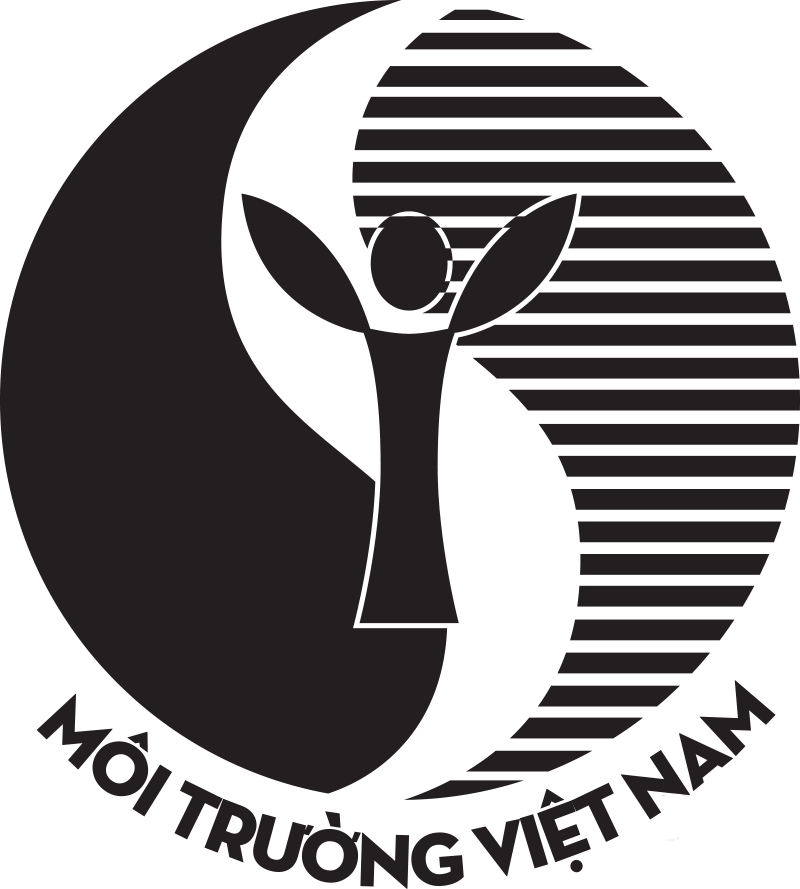 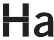 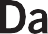 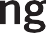 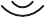 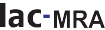 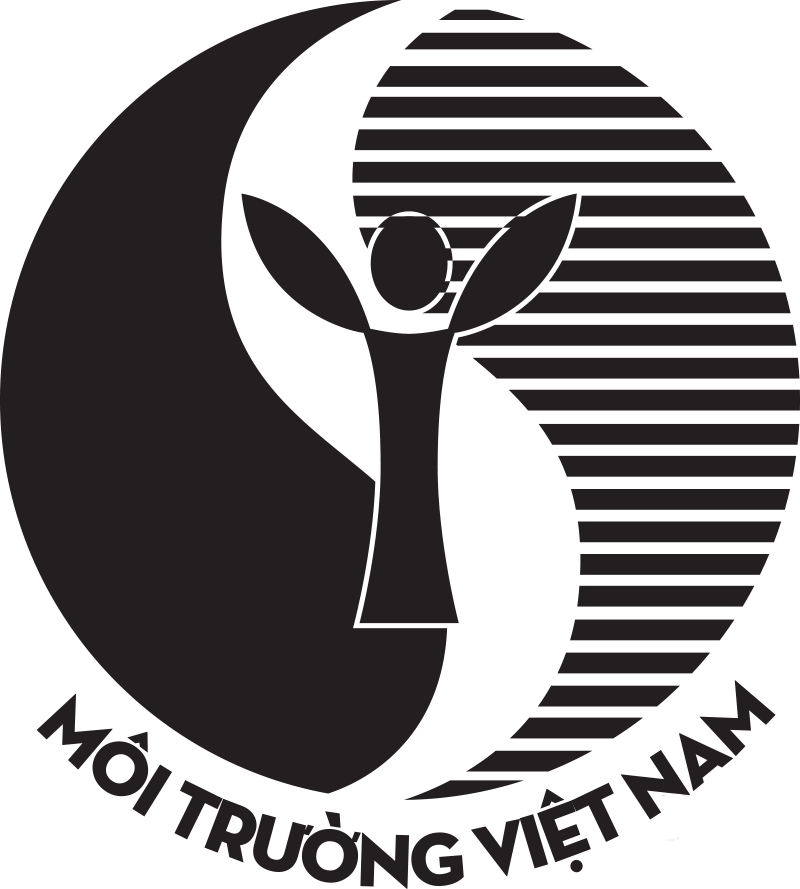 PHIẾU THU THẬP THÔNG TIN MẪUQuý khách hàng vui lòng ghi đúng, rõ ràng và đầy đủ các thông tin trong phiếu này để thuận tiện cho việc xuất kết quả, hóa đơn tài chính.Eurofins-SKHĐ sẽ không chịu trách nhiệm về tất cả các thông tin khách hàng cung cấp trong phiếu này.Eurofins-SKHĐ sẽ không thay đổi thông tin sau khi phát hành kết quả và hóa đơn tài chính.Trường hợp quý khách hàng không yêu cầu cụ thể phương pháp thử nghiệm thì chúng tôi lựa chọn phương pháp tương ứng phù hợp.Ngày nhận: ……./…….../20…….        Ngày hẹn trả kết quả:..……/…...../20…...Phí thử nghiệm:....................................................................................................................................................................................................Ứng trước:............................................................................Còn lại: ..................................................................................................................Trả kết quả:	Email KQ file Pdf	Nhận trực tiếp tại Eurofins-SKHĐ	Qua EMS Quy chuẩn so sánh	Kết luận về kết quảTiếng việt	Tiếng AnhTrả mẫu khách hàng	Trả bao bìNhận hóa đơn bản chính:	Nhận trực tiếp tại Eurofins-SKHĐ	Qua EMSNhắc nhở tái kiểm định kỳ	6 tháng	1 nămNhà thầu phụ (nếu có):......................................................................................................................................................................................... Lưu mẫu:	Có                  Không    Thời gian lưu:........................................................................................................................ Yêu cầu khác:.......................................................................................................................................................................................................NGƯỜI GỬI MẪU	NGƯỜI NHẬN MẪU(Ký, ghi rõ họ tên)	(Ký, ghi rõ họ tên)Thông tin chuyển khoản:EUROFINS SAC KY HAI DANG COMPANY LIMITED79 Truong Dinh Street, District 1, HCMC, Vietnam Web: www.eurofins.vnTel: (84.8) 3823 9643 / 3824 8814Fax: (84.8) 3823 9872Email: VN01_ASM_HCMC@eurofins.comNo Document	: EHC-QP-21/F01Version	06Date of Issue	: 25/10/2016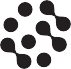 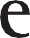 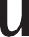 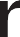 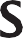 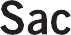 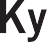 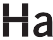 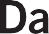 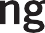 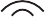 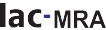 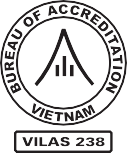 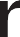 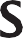 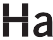 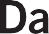 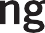 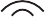 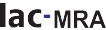 CLIENT INFORMATION COLLECTING FORMIf you have completed this form in the past and do not need to update new information, only the Company name has to be filled for section 1.1.In order to ensure smooth process of issuing test report, in voice and/or contacting customer (if necessary), please provide complete and accurate information.Eurofins-SKHD shall not be responsible for any consequences that may result from the information provided by the client.No modification will be made to the provided information after test reports and invoices are issued.2. CONTACT INFORMATION:(If the information of “Sample sender”, “Test report recipient” and “Invoice recipient are the same, only section 2.1 (Sample Sender Information) has to be completed.SAMPLE SENDER: Name:................................................................................................................................................................................................................. Tel:...................................................................................................................................................................................................................... Email:.................................................................................................................................................................................................................TEST REPORT RECIPIENT:(If the information here is the same as in “Sample Sender” section, please fill “as section 2.1” as “Client name”)Name:.................................................................................................................................................................................................................Tel:......................................................................................................................................................................................................................Email:.................................................................................................................................................................................................................INVOICE RECEIVER INFORMATION:(If the information here is the same as in “Sample Sender” section, please fill “as section 2.1” as “Client name”. If the information is the same as the “Test Report Recipient” section, please fill “as section 2.2” as “Client name”)Name:.................................................................................................................................................................................................................Tel:......................................................................................................................................................................................................................Email:.................................................................................................................................................................................................................EUROFINS SAC KY HAI DANG COMPANY LIMITED79 Truong Dinh Street, District 1, HCMC, Vietnam Web: www.eurofins.vnTel: (84.8) 3823 9643 / 3824 8814Fax: (84.8) 3823 9872Email: VN01_ASM_HCMC@eurofins.comNo Document	: EHC-QP-21/F01Version	06Date of Issue	: 25/10/2016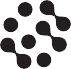 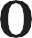 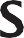 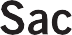 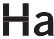 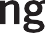 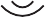 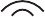 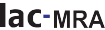 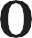 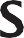 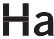 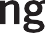 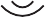 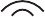 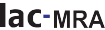 Code:...........................................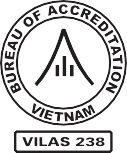 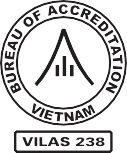 SAMPLE INFORMATION COLLECTING FORMPlease give the correct information, we will not change the information once the results and invoices are issued.Eurofins-SKHD shall not be responsible for any consequences that may result from the information provided by the client.No modification will be made to the provided information after test reports and invoices are issued.In case the customers do not require specific test methods, we will choose the suitable methods.Date of receiving: ……./…….../20…….	Date of issue:..……/…....../20…... Price:...................................................................................................................................................................................................................Paid in advance:...........................................................................Amount to be paid: .........................................................................................Results:	PDF file via email	Client pick up at E-SKHD registration office       EMS Regulations referenced	ConclusionsVietnamese	EnglishReturn samples	Return packagingInvoice sent by:	Client pick up at E-SKHD registration office	EMS Periodic testing frequency	6 months                                                                   AnnuallySubcontractor (If any):........................................................................................................................................................................................... Samples storage:	Yes	No.	Time- limit of storage:.......................................................................... Other riquirements:.................................................................................................................................................................................................CLIENT	RECIPIENT(Sign & Full name)	(Sign & Full nameBank information:EUROFINS SAC KY HAI DANG COMPANY LIMITED79 Truong Dinh Street, District 1, HCMC, Vietnam Web: www.eurofins.vnTel: (84.8) 3823 9643 / 3824 8814Fax: (84.8) 3823 9872Email: VN01_ASM_HCMC@eurofins.comNo Document	: EHC-QP-21/F01Version	06Date of Issue	: 25/10/2016STTTÊN MẪUCHỈ TIÊULƯỢNG MẪUMÔ TẢ MẪUPHƯƠNG PHÁP THỬĐƠN VỊGHI CHÚTên tài khoản : Công ty TNHH Eurofins Sắc Ký Hải ĐăngTài khoản	: 00060.002396.001.76 (VND)Ngân hàng	: Ngân hàng BNP Paribas, Chi Nhánh Tp.HCM Swiftcode	: BNPAVNVNTên tài khoản : Công ty TNHH Eurofins Sắc Ký Hải Đăng Tài khoản	: 007 1000 695 552 (VND)Ngân hàng	: Ngân hàng Vietcombank, Chi nhánh TP.HCM Swiftcode	: BFTVVNVXNo.Sample nameAnalysis requestedQuantity of sampleSample descriptionTest methodUnitNoteTên tài khoản : Công ty TNHH Eurofins Sắc Ký Hải Đăng Tài khoản	: 00060.002396.001.76 (VND)Ngân hàng	: Ngân hàng BNP Paribas, Chi Nhánh Tp.HCMSwiftcode	: BNPAVNVNTên tài khoản : Công ty TNHH Eurofins Sắc Ký Hải Đăng Tài khoản	: 007 1000 695 552 (VND)Ngân hàng	Vietcombank, Chi nhánh TP.HCM Swiftcode	: BFTVVNVX